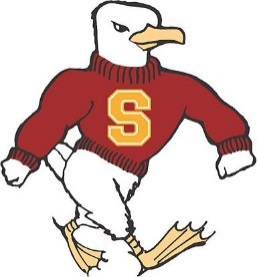                                           Salisbury University’ Regional Professional Development Schools                                          PDS Strategic Plan Snapshot                                  PDS Site:  __________________________________  Academic Year:  ______________                                          Salisbury University’ Regional Professional Development Schools                                          PDS Strategic Plan Snapshot                                  PDS Site:  __________________________________  Academic Year:  ______________                                          Salisbury University’ Regional Professional Development Schools                                          PDS Strategic Plan Snapshot                                  PDS Site:  __________________________________  Academic Year:  ______________Identify at least one standard from your site’s Strategic Planning Tool that your coordinating council would like to highlight.  It can be a new initiative, a current practice that you are enhancing, or simply something that your team is excited about regarding PDS at your site for this academic year.   Be sure to submit a hard copy or send an electronic copy (that you will receive via email) to Sara Elburn at sjelburn@salisbury.edu.Identify at least one standard from your site’s Strategic Planning Tool that your coordinating council would like to highlight.  It can be a new initiative, a current practice that you are enhancing, or simply something that your team is excited about regarding PDS at your site for this academic year.   Be sure to submit a hard copy or send an electronic copy (that you will receive via email) to Sara Elburn at sjelburn@salisbury.edu.Identify at least one standard from your site’s Strategic Planning Tool that your coordinating council would like to highlight.  It can be a new initiative, a current practice that you are enhancing, or simply something that your team is excited about regarding PDS at your site for this academic year.   Be sure to submit a hard copy or send an electronic copy (that you will receive via email) to Sara Elburn at sjelburn@salisbury.edu.PDS StandardEvidence for Meeting the StandardPlan for the Academic Year